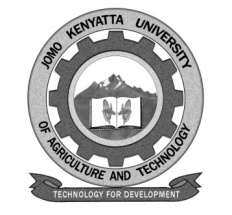  W1-2-60-1-6JOMO KENYATTA UNIVERSITYOFAGRICULTURE AND TECHNOLOGY		UNIVERSITY EXAMINATIONS 2017/2018END OF SEMESTER EXAMINATION FOR THE DEGREE OF BACHELOR OF PURCHASING AND SUPPLIES MANAGEMENT/ BACHELOR OF PROCUREMENT AND CONTRACT MANAGEMENTHPS 2310:  RESEARCH METHODOLOGYDATE:   DECEMBER 2017	         	              TIME: 2 HOURS INSTRUCTIONS:  ANSWER QUESTION ONE AND ANY OTHER TWO QUESTIONSQUESTION ONEA course unit in research methodology provides training to new researchers and enables them to carry out research properly.  It helps them to develop disciplined thinking or a ‘bent of mind’ to objectively observe the field.  Select an area of interest and develop; A research problem, research topic, objectives and conceptual framework.		[20 marks]QUESTION TWOExplain the purpose of research.	[5 marks]Articulate the research process.	[10 marks]What limits most researchers?	[5 marks]QUESTION THREEDiscuss Theoretical, conceptual and empirical reviews in literature.	[15 marks]What is the importance of research gaps in literature?	[5 marks]QUESTION FOURDifferentiate between Probabilistic and non Probabilistic sampling.	[5 marks]Discuss measures you would take to ensure a sample is free from bias.	[12 marks]List THREE techniques you would use to ensure a high questionnaire return rate.						[3 marks]QUESTION FIVEResearch design plays a key role in research, explain the following concepts;Unit of analysis.	[4 marks]Unit of Observation	[4 marks]Population	[4 marks]Sample	[4 marks]Pilot Study	[4 marks]